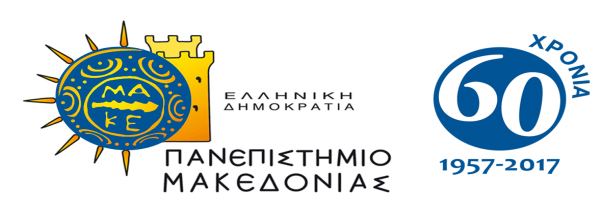 ΣΧΟΛΗ ΕΠΙΣΤΗΜΩΝ ΠΛΗΡΟΦΟΡΙΑΣΤΜΗΜΑ ΕΦΑΡΜΟΣΜΕΝΗΣ ΠΛΗΡΟΦΟΡΙΚΗΣΚΑΝΟΝΕΣ ΛΗΨΗΣ ΠΤΥΧΙΟΥΟι παρακάτω κανόνες σύμφωνα με την αρ. 26/24-5-2018 απόφαση της Γενικής Συνέλευσης Σχολής θα ισχύουν από το νέο ακαδημαϊκό έτος και θα εφαρμοστούν στο ηλεκτρονικό σύστημα από τον Οκτώβριο του 2018 και συγκεκριμένα μετά την ολοκλήρωση των βαθμολογιών από την εξεταστική του Σεπτεμβρίου:1ος 	Από το ακαδημαϊκό έτος 2018-2019 και μετά, για όλους τους φοιτητές (όλων των ετών και των δύο κατευθύνσεων), προϋπόθεση για τη λήψη πτυχίου είναι η επιτυχής ολοκλήρωση μαθημάτων που οδηγούν στη χορήγηση 240 ΠΜ, εκ των οποίων 180 ΠΜ θα πρέπει να προέρχονται από υποχρεωτικά μαθήματα και 60 ΠΜ από μαθήματα επιλογής. Το μάθημα «Ακαδημαϊκές Δεξιότητες στην Αγγλική» είναι υποχρεωτικό, αλλά οι πιστωτικές μονάδες του δεν συνυπολογίζονται στις 240 που απαιτούνται για τη λήψη πτυχίου (κατά συνέπεια ο φοιτητής αποφοιτά με 245 ΠΜ). Το μάθημα «Επαγγελματικές Δεξιότητες στην Αγγλική» ως μάθημα επιλογής συνυπολογίζεται στις 60 ΠΜ από μαθήματα επιλογής.2ος	Για τους φοιτητές της κατεύθυνσης «Διοίκηση Τεχνολογίας» που είχαν υποχρέωση συγκέντρωσης 190 ΠΜ από υποχρεωτικά μαθήματα και 50 ΠΜ από μαθήματα επιλογής, ισχύει ο πρώτος κανόνας. Ειδικά για φοιτητές που είχαν συγκεντρώσει περισσότερες από 180ΠΜ από υποχρεωτικά μαθήματα, δύο υποχρεωτικά μαθήματα θα λογίζονται πλέον ως επιλογής.   3ος	Για τους φοιτητές της κατεύθυνσης «Διοίκηση Τεχνολογίας» που είχαν ως υποχρέωση την επιτυχή εξέταση 48 μαθημάτων είτε επιλογής είτε υποχρεωτικών που αντιστοιχούν σε 240 ΠΜ θα ισχύει πλέον ο πρώτος κανόνας.4ος	Για τους φοιτητές της κατεύθυνσης «Διοίκηση Τεχνολογίας» πραγματοποιούνται οι εξής αυτόματες μετατροπές των συντελεστών που θα εμφανιστούν στις καρτέλες: Συντελεστής 1 -> 5Συντελεστής 2 -> 10Συντελεστής 3 -> 155ος	Στις καρτέλες όλων των φοιτητών οι συντελεστές μεμονωμένων μαθημάτων μετατρέπονται σε 5 και ο συντελεστής της πτυχιακής εργασίας σε 156ος	Όλες οι πτυχιακές εργασίες (ανεξαρτήτως του χρόνου περάτωσής τους) προσμετρώνται ως 3 μαθήματα επιλογής (με 15 ΠΜ)7ος	Σε όσους φοιτητές της κατεύθυνσης «Εφαρμοσμένη Πληροφορική» εμφανίζονται στις καρτέλες τους μαθήματα με 3.2 και 4.8 ΔΜ, χορηγούνται πλέον 5ΠΜ, ώστε οι αντίστοιχοι φοιτητές να λαμβάνουν πτυχίο με περίπου ίδιο αριθμό μαθημάτων με τους φοιτητές που λαμβάνουν 5 ΠΜ για κάθε μάθημα.8ος	Αφαίρεση από τον Κανονισμό Σπουδών των προϋποθέσεων "Να έχουν περάσει τα μαθήματα 'κορμού' και να έχουν περάσει τα υποχρεωτικά κατεύθυνσης”9ος	Οι φοιτητές της κατεύθυνσης «Εφαρμοσμένη Πληροφορική» με έτος εγγραφής πριν το 2009-2010 λαμβάνουν πτυχίο σύμφωνα με τον κανόνα 110ος	Οι φοιτητές της κατεύθυνσης «Εφαρμοσμένη Πληροφορική» με έτος εγγραφής μεταξύ 2009-2010 και 2013-2014 λαμβάνουν πτυχίο σύμφωνα με τον κανόνα 111ος	Οι φοιτητές της κατεύθυνσης «Εφαρμοσμένη Πληροφορική» που έχουν εξεταστεί επιτυχώς κατά το παρελθόν στο μάθημα Αγγλικά ΙΙ ή Αγγλικά ΙΙΙ ή Αγγλικά IV και το μάθημα αυτό έχει πιστωθεί με 5ΠΜ, πλέον, θα συνυπολογίζεται στις 60ΠΜ από μαθήματα επιλογής που απαιτούνται για τη λήψη πτυχίου (Διευκρίνιση: ο κανόνας ισχύει μόνο για ένα εκ των τριών μαθημάτων αγγλικών-αυτό με τη μεγαλύτερη βαθμολογία- και όχι γι’ αυτά που έχουν ήδη διαγραφεί στο σύστημα).Τμήμα Εφαρμοσμένης ΠληροφορικήςΣχολή Επιστημών Πληροφορίας